Шорт-Трек Условия состязанияЦель робота – за минимальное время проехать по линии N полных кругов (количество кругов определяет судья соревнований в день соревнований). Движение осуществляется в направлении по часовой стрелке. Круг – робот полностью проезжает трассу и возвращается в место старта, пересекая при этом линию старта-финиша. Игровое поле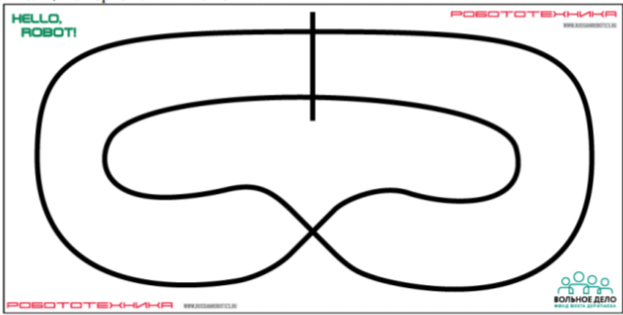 Тренировочный вариант игрового поляРазмеры игрового поля 1200*2400 мм.Поле представляет собой белое основание с черной линией траектории.Линии на поле могут быть прямыми, дугообразными, пересекаться под прямым углом.Толщина черной линии 18-25 мм. РоботМаксимальные размеры робота 250*250*250 мм.Во время заезда робот не может превышать размеры 250*250*250 мм. Правила проведения состязанийКвалификационные заезды Количество квалификационных заездов два.В квалификационном заезде участвует 1 робот.Робот устанавливается перед линией старта. Заезд останавливается судьей, если робот не может продолжить движение в течении 30 секунд. Заезд на квалификационном этапе состоит из одного полного круга.Окончание заезда фиксируется судьёй состязания. Фиксируется время прохождения трассы. Если робот сходит с дистанции (оказывается всеми колесами с одной стороны линии), то он снимается с заезда, при этом роботу записываются время, равное 120 секунд. Финальные заезды В финальных заездах участвуют одновременно два робота (пара) на поле.Пары для заездов определяются по результатам квалификационных заездов Дорожка каждого робота определяются с помощью жеребьевки. Роботы устанавливаются у линий старта в одинаковом направлении. Столкновение роботов В ходе заезда действует правило “перекресток проезжает первый”. Робот, пришедший к перекрестку вторым, обязан пропустить первого, в случае столкновения – переигровка, при этом роботы меняются дорожками. В случае повторения столкновения тем же роботом, виновнику объявляется проигрыш.Подсчет балловСоревнования проводятся в два этапа – квалификация и финальные заезды. Между квалификационными и финальными заездами роботы остаются в карантине, время на отладку не предоставляется.По результатам квалификации на основании времени заездов составляется рейтинг роботов. В финальные заезды проходят роботы, занявшие 4 первые места в квалификации. Финальные заезды проходят по олимпийской системе (игра на вылет). Судьёй соревнования формируется турнирная сетка, в каждом круге из участников составляются пары в соответствии с рейтингом квалификационных заездов. Из каждой пары в следующий круг выходит победитель заезда. Перед финальным кругом судья соревнований проводит заезд за третье место. Победителем соревнования становится робот, победивший в финальном круге. Второе место присуждается роботу, проигравшему в финальном круге.